        INSCRIPTION - Année 2020	 	Cours      
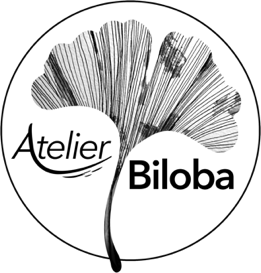 

Nom :      					Prénom :      

Date de naissance :       /       /      

Adresse :      

Code postal :      

Ville :      

N° de tél :       .       .       .       .      

E-mail :      

PLANNING du 20 Janvier au 3 Juillet 2020 (17 séances) : pas de cours pendant les vacances scolaires

ENFANTS : Mercredi 16h30 - 17h45 

ADOS : Jeudi 17h30 - 19h

ADULTES : Mercredi 18h15 – 20h15 / Vendredi 19h – 21hDû aux autres engagements du professeur, il n’y aura pas cours :la semaine précédant les vacances de février (du 03/02 au 07/02)la semaine précédant les vacances de Pâques (du 04/05 au 08/05)la semaine de l’Ascencion (du 18/05 au 23/05)​CAPACITE D’ACCUEIL : 6 – 7 enfants // 6 ados // 5 – 6 adultes FRAIS PEDAGOGIQUES (matériel compris) :​Cours enfants (8 - 13 ans) 1h15/ semaine = 240 €Cours ados (13 – 18 ans) 1h30/ semaine = 255 €Cours adultes (à partir de 18 ans) 2h/ semaine = 380 €

PAIEMENT :Par chèque ( à l’ordre de Leïa WU )  1 chèque de       €  /  2 chèques de       €Espèces  1 versement /  2 versements
LIEU DE PRATIQUE : 36, rue Guignegault 45100 Orléans Bus : Ligne 1 arrêt Lab’O // Ligne 5 arrêt Hautes levées // Ligne 16 arrêt Jardin des plantes
Tram A arrêt Tourelles - Dauphine 
